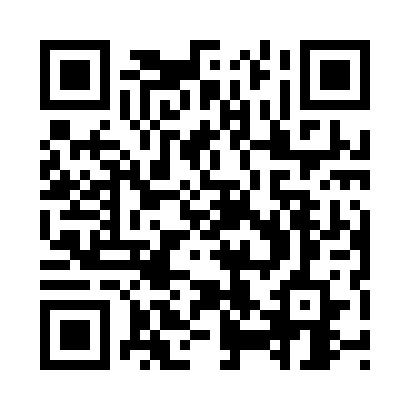 Prayer times for Bayou Pierre, Louisiana, USAMon 1 Jul 2024 - Wed 31 Jul 2024High Latitude Method: Angle Based RulePrayer Calculation Method: Islamic Society of North AmericaAsar Calculation Method: ShafiPrayer times provided by https://www.salahtimes.comDateDayFajrSunriseDhuhrAsrMaghribIsha1Mon4:526:121:195:008:259:462Tue4:526:131:195:008:259:463Wed4:536:131:195:008:259:454Thu4:536:141:195:008:259:455Fri4:546:141:205:008:259:456Sat4:546:151:205:008:259:457Sun4:556:151:205:018:249:448Mon4:566:161:205:018:249:449Tue4:566:161:205:018:249:4410Wed4:576:171:205:018:249:4311Thu4:586:171:205:018:239:4312Fri4:596:181:215:018:239:4213Sat4:596:181:215:028:239:4214Sun5:006:191:215:028:229:4115Mon5:016:201:215:028:229:4116Tue5:026:201:215:028:219:4017Wed5:026:211:215:028:219:3918Thu5:036:211:215:028:219:3919Fri5:046:221:215:028:209:3820Sat5:056:231:215:028:209:3721Sun5:066:231:215:028:199:3622Mon5:066:241:215:028:189:3623Tue5:076:251:215:028:189:3524Wed5:086:251:215:028:179:3425Thu5:096:261:215:028:179:3326Fri5:106:261:215:028:169:3227Sat5:116:271:215:028:159:3128Sun5:126:281:215:028:149:3029Mon5:126:281:215:028:149:3030Tue5:136:291:215:028:139:2931Wed5:146:301:215:028:129:28